ΠΡΟΓΡΑΜΜΑ  ΕΠΙΤΡΟΠΗΣ  ΥΓΕΙΟΝΟΜΙΚΗΣ  ΕΞΕΤΑΣΗΣ  ΚΑΙ  ΠΡΑΚΤΙΚΗΣ  ΔΟΚΙΜΑΣΙΑΣ  ΤΩΝ  ΥΠΟΨΗΦΙΩΝ  ΓΙΑ  ΤΑ  Τ.Ε.Φ.Α.Α.   ΑΚΑΔΗΜΑΪΚΟΥ  ΕΤΟΥΣ   2014 - 2015   ΜΕ  ΕΔΡΑ  ΤΑ  ΙΩΑΝΝΙΝΑΗ υγειονομική εξέταση και οι πρακτικές δοκιμασίες (αγωνίσματα) των υποψηφίων για τα Τ.Ε.Φ.Α.Α. ακαδημαϊκού έτους 2014-2015, θα διεξαχθούν από  τη  Δευτέρα  23  Ιουνίου  μέχρι  και  την  Παρασκευή  4  Ιουλίου  2014 ,  στο  στάδιο  του  Πανηπειρωτικού  Εθνικού  Αθλητικού  Κέντρου  Ιωαννίνων  (Π.Ε.Α.Κ.Ι.  ,  5ο χλμ. Ε. Ο. Ιωαννίνων - Αθηνών ,  τηλ. 2651094600)  και  στο  κολυμβητήριο του  Ε.Α.Ν.Κ. Ιωαννίνων (Ε.Α.Ν.Κ.Ι.  ,  8ης  Μεραρχίας  24 ,  τηλ. 2651035603) ,  σύμφωνα  με  το  παρακάτω  πρόγραμμα :Οι υποψήφιοι κατά την προσέλευσή τους στην επιτροπή υγειονομικής εξέτασης και πρακτικής δοκιμασίας, πρέπει να είναι εφοδιασμένοι με :δύο (2)  φωτογραφίες  ταυτότητας  (πρόσφατες  και  όμοιες). 	ακτινογραφία θώρακα (με φωτογραφία του  υποψηφίου  και  ιατρική  γνωμάτευση), καρδιογράφημα  (με  ιατρική  γνωμάτευση)  και  βεβαίωση  οπτικής  οξύτητας  (με  ιατρική  γνωμάτευση).  Οι  βεβαιώσεις αυτές  πρέπει  να  είναι  πρόσφατες  και  να έχουν εκδοθεί  από  νοσηλευτικό  ίδρυμα  του  Δημοσίου  ή  Ν.Π.Δ.Δ.  ή  ιατρό  του δημοσίου  ή  από ιδιώτη ιατρό. (Οι ιατρικές  εξετάσεις  ισχύουν  για  έξι  (6)  μήνες  από  την  ημερομηνία  έκδοσής  τους).το δελτίο εξεταζομένου από το Λύκειό τους  ή  την «Βεβαίωση Πρόσβασης» όπου αναγράφεται  ο  κωδικός  αριθμός  του υποψηφίου. Δελτίο  Αστυνομικής  Ταυτότητας  ή   Διαβατήριο  ή  άλλο  αποδεικτικό  της  ταυτότητας  έγγραφο.Παράλληλα με την υποβολή των παραπάνω δικαιολογητικών στην επιτροπή, οι υποψήφιοι καταθέτουν αίτηση στην οποία δηλώνουν τα τρία (3) από τα τέσσερα (4) αγωνίσματα στα οποία επιθυμούν να εξετασθούν [σφαιροβολία , άλμα σε μήκος , δρόμος (400 μ. αγόρια – 200 μ. κορίτσια) , κολύμβηση (50 μ. ελεύθερο)] και εφοδιάζονται με το Δελτίο Ταυτότητας Υποψηφίου για τα Τ.Ε.Φ.Α.Α.  Η δήλωση  αυτή δεν μπορεί  να  τροποποιηθεί  κατά  την  διάρκεια  εξέτασης  των  αγωνισμάτων.Οι υποψήφιοι που συμμετέχουν και σε εξετάσεις ειδικών μαθημάτων από 21 μέχρι και 30 Ιουνίου 2014, εφόσον συμπίπτει η ημέρα πρακτικής δοκιμασίας (αγωνίσματα)  με αυτή της εξέτασης στο ειδικό μάθημα, μπορούν να ζητήσουν από την επιτροπή διαφορετική ημέρα εξέτασης από αυτή του ειδικού μαθήματος.Όσοι απόφοιτοι διεκδικούν την εισαγωγή τους στα Τ.Ε.Φ.Α.Α. με τη διαδικασία του 10% των θέσεων εισακτέων, συμμετέχουν στη διαδικασία επιλογής με βάση τη βαθμολογία της τελευταίας εξέτασής τους στα πανελλαδικώς εξεταζόμενα μαθήματα και στις πρακτικές δοκιμασίες. Οι υποψήφιοι αυτοί δεν έχουν τη δυνατότητα  ή  το δικαίωμα να εξεταστούν ξανά στις πρακτικές δοκιμασίες (αγωνίσματα) για τα Τ.Ε.Φ.Α.Α. Πληροφορίες :Δ.Δ.Ε. ΙωαννίνωνΤμήμα Φυσικής ΑγωγήςΕπισυνάπτουμε  πίνακες  με  την αξιολόγησητων επιδόσεων στα εξεταζόμενα αγωνίσματαΗ πρακτική δοκιμασία περιλαμβάνει τη συμμετοχή του υποψηφίου σε τρία από τα παρακάτω αγωνίσματα και αξιολογείται  για  κάθε  ένα  από  αυτά  με  βάση  την  επίδοσή  του  ως  ακολούθως : Τα αγωνίσματα διεξάγονται σύμφωνα με τους διεθνείς κανονισμούς. Στο άλμα σε μήκος και στη σφαιροβολία οι υποψήφιοι  δικαιούνται  τρεις (3)  προσπάθειες, από  τις  οποίες  βαθμολογείται  η  καλύτερη. ΗμερομηνίαΏραΤόποςΑγωνίσματαΥποψήφιοιΔευτέρα23-06-201407:00  π.μ.Στάδιο Π.Ε.Α.Κ.Ι.Σφαιροβολίακαι Μήκος(αγόρια  &  κορίτσια)Υποψήφιοι με αρχικό γράμμα επωνύμου από Α έως και ΚΤρίτη24-06-201407:00  π.μ.Στάδιο Π.Ε.Α.Κ.Ι.Δρόμος400 μ. αγόρια200 μ. κορίτσιαΥποψήφιοι με αρχικό γράμμα επωνύμου από Α έως και ΚΤετάρτη25-06-201409:30 π.μ.Κολυμβητήριο Ε.Α.Ν.Κ.Ι.Κολύμβηση50 μ. ελεύθερο(αγόρια  &  κορίτσια)Υποψήφιοι με αρχικό γράμμα επωνύμου από Α έως και ΚΠέμπτη26-06-201407:00  π.μ.Στάδιο Π.Ε.Α.Κ.Ι.Όλα τα αγωνίσματα στίβου (αγόρια και κορίτσια)Υποψήφιοι που δεν προσήλθαν τις προηγούμενες ημέρες λόγω συμμετοχής τους σε εξέταση ειδικών μαθημάτων ή λόγω προβλημάτων υγείας.Παρασκευή27-06-201407:00  π.μ.Στάδιο Π.Ε.Α.Κ.Ι.Όλα τα αγωνίσματα στίβου (αγόρια και κορίτσια)Υποψήφιοι που δεν προσήλθαν τις προηγούμενες ημέρες λόγω συμμετοχής τους σε εξέταση ειδικών μαθημάτων ή λόγω προβλημάτων υγείας.Δευτέρα30-06-201407:00  π.μ.Στάδιο Π.Ε.Α.Κ.Ι.Σφαιροβολίακαι Μήκος(αγόρια  &  κορίτσια)Υποψήφιοι με αρχικό γράμμα επωνύμου από Λ έως και ΩΤρίτη01-07-201407:00  π.μ.Στάδιο Π.Ε.Α.Κ.Ι.Δρόμος400 μ. αγόρια200 μ. κορίτσιαΥποψήφιοι με αρχικό γράμμα επωνύμου από Λ έως και ΩΤετάρτη02-07-201409:30 π.μ.Κολυμβητήριο Ε.Α.Ν.Κ.Ι.Κολύμβηση50 μ. ελεύθερο(αγόρια  &  κορίτσια)Υποψήφιοι με αρχικό γράμμα επωνύμου από Λ έως και ΩΠέμπτη03-07-201407:00  π.μ.Στάδιο Π.Ε.Α.Κ.Ι.Όλα τα αγωνίσματα στίβου (αγόρια και κορίτσια)Υποψήφιοι που δεν προσήλθαν τις προηγούμενες ημέρες λόγω συμμετοχής τους σε εξέταση ειδικών μαθημάτων ή λόγω προβλημάτων υγείας.Παρασκευή04-07-2014Στάδιο Π.Ε.Α.Κ.Ι.Έκδοση  αποτελεσμάτωνΤαχ. Δ/νση     :  Ανεξαρτησίας 146Α    454 44  Ιωάννινα Τηλέφωνο    :  26510-83126 Fax:  26510-01247E-Mail:  Ιστοσελίδα:  http://pe11ioa.blogspot.gr/Ο  Πρόεδρος  της  ΕπιτροπήςΔημήτριος  ΚοσμάςΑ Γ Ο Ρ Ι ΑΑ Γ Ο Ρ Ι ΑΑ Γ Ο Ρ Ι ΑΑ Γ Ο Ρ Ι ΑΑ Γ Ο Ρ Ι ΑΒΑΘΜΟΙΔΡΟΜΟΣ400 μ.(δευτερόλεπτα)ΆΛΜΑΣΕ ΜΗΚΟΣ
(μέτρα)ΣΦΑΙΡΟΒΟΛΙΑ
(βάρος σφαίρας 6 κιλά)
(μέτρα)ΚΟΛΥΜΒΗΣΗ
50 μ. ελεύθερο
(δευτερόλεπτα)20Έως  52,06,20 και άνω14,00 και άνωΈως  29,01952,1 - 52,56,19 - 6,0513,99 - 13,6029,1 - 30,01852,6 - 53,06,04 - 5,9013,59 - 13,2030,1 - 31,01753,1 - 53,55,89 - 5,7513,19 - 12,8031,1 - 32,01653,6 - 54,05,74 - 5,6012,79 - 12,4032,1 - 33,01554,1 - 54,55,59 - 5,4512,39 - 12,0033,1 - 34,01454,6 - 55,05,44 - 5,3011,99 - 11,6034,1 - 35,01355,1 - 55,55,29 - 5,1511,59 - 11,2035,1 - 36,01255,6 - 56,05,14 - 5,0011,19 - 10,8036,1 - 37,01156,1 - 56,54,99 - 4,8510,79 - 10,4037,1 - 38,01056,6 - 57,04,84 - 4,7010,39 - 10,0038,1 - 39,0957,1 - 57,54,69 - 4,559,99 - 9,6039,1 - 40,0857,6 - 58,04,54 - 4,409,59 - 9,2040,1 - 41,0758,1 - 58,54,39 - 4,259,19 - 8,8041,1 - 42,0658,6 - 59,04,24 - 4,108,79 - 8,4042,1 - 43,0559,1 - 59,54,09 - 3,958,39 - 8,0043,1 - 44,0459,6 - 60,03,94 - 3,807,99 - 7,6044,1 - 45,0360,1 - 60,53,79 - 3,657,59 - 7,2045,1 - 46,0260,6 - 61,03,64 - 3,507,19 - 6,8046,1 - 47,0161,1 - 61,53,49 - 3,356,79 - 6,4047,1 - 48,0061,6 και άνω3,34 και κάτω6,39 και κάτω48,1 και άνωΚ Ο Ρ Ι Τ Σ Ι ΑΚ Ο Ρ Ι Τ Σ Ι ΑΚ Ο Ρ Ι Τ Σ Ι ΑΚ Ο Ρ Ι Τ Σ Ι ΑΚ Ο Ρ Ι Τ Σ Ι ΑΒΑΘΜΟΙΔΡΟΜΟΣ200 μ.(δευτερόλεπτα)ΆΛΜΑΣΕ ΜΗΚΟΣ
(μέτρα)ΣΦΑΙΡΟΒΟΛΙΑ
(βάρος σφαίρας 4 κιλά)
(μέτρα)ΚΟΛΥΜΒΗΣΗ
50 μ. ελεύθερο
(δευτερόλεπτα)20Έως  26,55,15 και άνω11,00 και άνωΈως  31,01926,6 - 27,05,14 - 5,0010,99 - 10,6031,1 - 32,01827,1 - 27,54,99 - 4,8510,59 - 10,2032,1 - 33,01727,6 - 28,04,84 - 4,7010,19 - 9,8033,1 - 34,01628,1 - 28,54,69 - 4,559,79 - 9,4034,1 - 35,01528,6 - 29,04,54 - 4,409,39 - 9,0035,1 - 36,01429,1 - 29,54,39 - 4,258,99 - 8,6036,1 - 37,01329,6 - 30,04,24 - 4,108,59 - 8,2037,1 - 38,01230,1 - 30,54,09 - 3,958,19 - 7,8038,1 - 39,01130,6 - 31,03,94 - 3,807,79 - 7,4039,1 - 40,01031,1 - 31,53,79 - 3,657,39 - 7,0040,1 - 41,0931,6 - 32,03,64 - 3,506,99 - 6,6041,1 - 42,0832,1 - 32,53,49 - 3,356,59 - 6,2042,1 - 43,0732,6 - 33,03,34 - 3,206,19 - 5,8043,1 - 44,0633,1 - 33,53,19 - 3,055,79 - 5,4044,1 - 45,0533,6 - 34,03,04 - 2,905,39 - 5,0045,1 - 46,0434,1 - 34,52,89 - 2,754,99 - 4,6046,1 - 47,0334,6 - 35,02,74 - 2,604,59 - 4,2047,1 - 48,0235,1 - 35,52,59 - 2,454,19 - 3,8048,1 - 49,0135,6 - 36,02,44 - 2,303,79 - 3,4049,1 - 50,0036,1 και άνω2,29 και κάτω3,39 και κάτω50,1 και άνω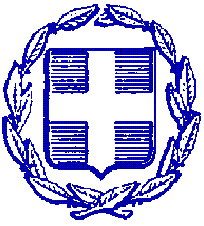 